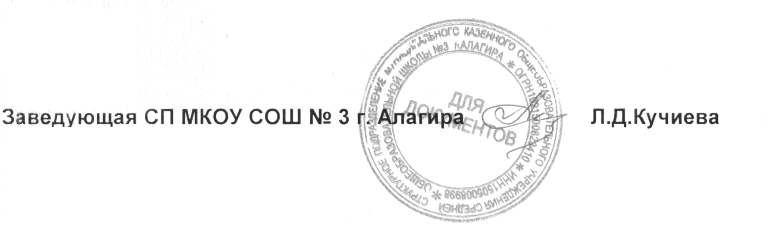 СВЕДЕНИЯо выпускниках 9аб классов СП МКОУ СОШ № 3 г. Алагира 2016/2017 учебного годаИтого из 34 выпускников 2016/17 учебного года: ПУ – 2 обучающихся; колледжи, техникумы – 16 обучающихся; 10 класс СП МКОУ СОШ № 3 г. Алагира – 15 обучающихся; 10 класс г. Балашиха Московской области – 1 обучающаяся.  №Ф.И.О. выпускникаКуда поступил (а)специальность1Абоева Виктория ПетровнаГГАУ колледжэкономика и бухучет2Бесолов Чермен КазбековичВладикавказский политехнический техникумЧС-17-13Бутаев Феликс ЭдуардовичГБПОУ г. Москва технический пожарно-спасательный колледжМастер по обработке цифровой информации4Байсангурова Лаура МаратовнаВладикавказский филиал Финансовый колледжбухучет5Бондарев Владислав АндреевичКраснодарский монтажный техникуммонтажник6Газзаев Аркадий ХадзиметовичСК строительный техникумстроитель7Гибизова Яна АртуровнаСОШ № 21 г. Балашиха Московской областиучащаяся 10 класса8Гогичашвили Алана КобаевнаВладикавказский гуманитарно-технический колледжправоохранительная деятельность9Кантемиров Сослан МаратовичСК аграрно-технологический колледж  г. АрдонТракторист-машинист с/х производства10Кердикоев Арсен Русланович СК Лесной техникум г. АлагирЛесное хозяйство11Кортяев Хетаг ВикторовичГБПОУ ПУ № 5 г. Владикавказавтомеханик12Калаев Давид ЭльбрусовичВладикавказский колледж электроникиКСК 1713Кучиева Алина ВалерьевнаСК лесной техникум г. Алагиргостиничный сервис14Тандуев Джабраил АстиковичСК аграрно-технологический колледж г. АрдонТракторист-машинист с/х производства15Тигиев Сослан АлановичВладикавказский филиал Финансовый колледжбухучет16Пилиева Алина ЭлдаровнаСК аграрно-технологическийколледж г. Ардонповар-кондитер17Мамукаев Алан ЭльбрусовичМосковское машиностроительное училищеМастер по обслуживанию машин18Цобпоев Тимур СсланбековичСК лесной техникум г. АлагирЛесное и лесопарковое хозяйство19Уланова Виктория ИгорьевнаВладикавказский филиал финансовый колледжбухучет